REQUERIMENTO Nº 00378/2013Requer informações referente a colocação de canaleta na Rua Estados Unidos esquina com a Rua Paraguai, próximo a lombada no bairro Sartori.Senhor Presidente,Senhores Vereadores, CONSIDERANDO que munícipes vieram questionar este vereador sobre solicitação realizada no inicio do mês de Janeiro, referente a construção de canaleta no bairro citado acima, que desde então não obtivemos nenhuma resposta ; CONSIDERANDO que atualmente os moradores tem passado por diversos transtornos devido a falta de um sistema adequado para o escoamento da agua d´chuva;REQUEIRO que, nos termos do Art. 10, Inciso X, da Lei Orgânica do município de Santa Bárbara d’Oeste, combinado com o Art. 63, Inciso IX, do mesmo diploma legal, seja oficiado o Excelentíssimo Senhor Prefeito Municipal para que encaminhe a esta Casa de Leis as seguintes informações: 1º) Foi realizado um estudo visando solucionar este problema?2º) Caso resposta positiva no primeiro questionamento, qual o prazo máximo para a realização das obras?3º) Outras informações que julgar necessário?Justificativa:Este vereador foi procurado por diversos munícipes questionando sobre a construção desta canaleta no bairro Sartori. Relatam que os transtornos são constantes devido ao período de chuvas, e reivindicam que sejam tomadas as medidas para que esta situação seja resolvida.Plenário “Dr. Tancredo Neves”, em 28 de Março de 2013.ALEX ‘BACKER’-Vereador-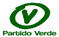 